LimosaïqueKom en plaats kleurrijke mozaïeken op een drager, en ga aan het einde van de sessie naar huis met mooie voorwerpen gemaakt door kleine handen.
Kinderen van 6 tot 12 jaar worden verwelkomd op LIMOSAIQUE in de artistieke en creatieve workshops. Ze ontdekken er de techniek om met mozaïek iets te maken en ze met zich mee te dragen.
Gemaakt van acryl mozaïek, de glitter van de kleuren kiezen de kinderen hun steun (spiegel, foto houders, dier) om die te versieren. Informatie over het organiseren van het materiaal, spelen met kleur in deze warme en gastvrije ruimte is  voorzien door Claire Flus, die met 8 jaar ervaring, elk kind de mogelijkheid biedt om ervaring op te doen van deze spannende hobby.

tarieven: 10 euro per uur (inclusief uitrusting) Open: van dinsdag tot zaterdag van 14u tot en met 19 h op reservering 4 kinderen maximum per sessie sessie  van 2 u aanbevolen voor de allerkleinsten sessie van 3 uur vanaf 9 jaarLimosaïque 3 place saint Aurélien87000 LimogesTél. 05 55 32 18 85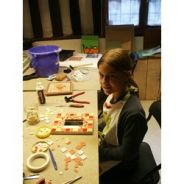 Vertrekadres: Bellac (F, 87300)Bestemming: Limoges (F, 87***)Afstand: 40.0 km Reistijd:0:35u